BHUBANANANDA ODISHA SCHOOL OF ENGINEERING, CUTTACK DEPARTMENT OF CIVIL ENGINEERING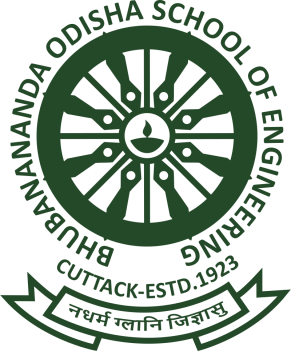 LESSON PLANSUBJECT:  GEOTECHNICAL ENGINEERING (TH 3)ACCADEMIC SESSION: 2021-22FACULTY: SRI CHAITANYA HEMBRAM SEMESTER: 3RD SEC: BSd/-H O D (Civil Engg.)Discipline: Civil EngineeringSemester: 3rdSemesterSemester: 3rdSemesterName of the teaching faculty: SRI CHAITANYA HEMBRAMSubject: Geotechnical EngineeringNo. of Days/ per week class allotted: 04 period per week. (Monday-1 period, Wednessday-1 period, Thursday-1 period, Friday-1period)No. of Days/ per week class allotted: 04 period per week. (Monday-1 period, Wednessday-1 period, Thursday-1 period, Friday-1period)Semester From Date: 01-10-2021 To Date: 08-01-2022No. of weeks: 14 weeksWeekClass DayNo of period availableTheory Topics1st01/10/202111.1 Soil and Soil Engineering1.2 Scope of Soil Mechanics1.3 Origin and formation of soil2nd04/10/202112.1 Soil as a three Phase system. 2nd07/10/202112.2 Water Content, Density, Specific gravity, 2nd08/10/202112.2 Voids ratio, Porosity, Percentage of air voids, air content, degree of saturation, 3rd21/10/202112.2 density Index, Bulk/Saturated/dry/submerged density, Interrelationship of various soil parameters3rd22/10/20211Solving Problem solving of 2nd chapter4th25/10/202113.1 Water Content 3.2 Specific Gravity4th27/10/202113.3 Particle size distribution: Sieve analysis, wet mechanical analysis, particle size distribution curve and its uses 4th28/10/202113.4 Consistency of Soils, Atterberg’s Limits4th29/10/202113.4 Plasticity Index, Consistency Index , Liquidity Index, Indices5th01/11/20211Solving Problems solving on chapter 3  5th03/11/202114.1 General 4.2 I.S. Classification, Plasticity chart 5th05/11/20211Solving Problems solving on chapter 46th08/11/20211Exam on Chapter 1, 2,3,46th10/11/202115.1 Introduction to chapter 55.1 Concept of Permeability6th11/11/202115.1 Darcy’s Law, Co-efficient of Permeability 5.2 Factors affecting Permeability6th12/11/20211 5.3 Constant head permeability and falling head permeability Test7TH15/11/202115.4 Seepage pressure , effective stress, phenomenon of quick sand 7TH17/11/20211Problems solving on chapter 57TH18/11/202116.1 Compaction: Compaction, Light and heavy compaction Test 8TH22/11/202116.1 Optimum Moisture Content of Soil, Maximum dry density, Zero air void line 8TH24/11/202116.1 Factors affecting Compaction 8TH25/11/202116.1 Field compaction methods and their suitability 8TH26/11/202116.2 Consolidation: Consolidation 9TH29/11/202116.2 distinction between compaction and consolidation. 9TH01/12/202116.2 Terzaghi‘s model analogy of compression/ springs showing the process of consolidation – field implications 9TH02/12/202116.2 Terzaghi‘s model analogy of compression/ springs showing the process of consolidation – field implications 9TH03/12/20211Solving Problems solving on chapter 610TH06/12/202117.1 Concept of shear strength 10TH08/12/202117.1 Mohr- Coulomb failure theory, Cohesion, Angle of internal friction. 10TH09/12/202117.1 strength envelope for different type of soil.10TH10/12/202117.1 Measurement of shear strength- Direct shear test, triaxial shear test.11TH13/12/202117.1 unconfined compression test and vane-shear test.11TH15/12/20211Solving Problems on chapter 711TH16/12/20211Exam on chapter 6 & 711TH17/12/202118.1 Active earth pressure, Passive earth pressure, Earth pressure at rest. 12TH20/12/202118.2 Use of Rankine’s formula for the following cases (cohesion-less soil only) (i) Backfill with no surcharge 12TH22/12/202118.2 Use of Rankine’s formula for the following cases (cohesion-less soil only) (ii) backfill with uniform surcharge 12TH23/12/20211Solving Problems on chapter 812TH24/12/202119.1 Functions of foundations, shallow and deep foundation, different type of shallow and deep foundations with sketches.13TH27/12/202119.1 Types of failure (General shear, Local shear & punching shear)13TH29/12/202119.2 Bearing capacity of soil, bearing capacity of soils using Terzaghi’s formulae & IS Code formulae for strip, Circular and square footings.13TH30/12/202119.2 Effect water table on bearing capacity of soil.13TH31/12/202119.3 Plate load test and standard penetration test.14TH04/01/20221Solving Problems on Chapter 914TH06/01/20221Revision14TH07/01/20221Revision14TH08/01/20221Previous Year Questions Discussion